Publicado en Madrid el 23/07/2024 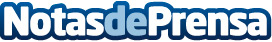 Experiencia de KALAM en la mejora de la eficiencia energética con la instalación de fachadas ventiladasEl concepto de la fachada ventilada moderna, con toda su complejidad técnica, tiene sus raíces en el "cavity wall" de la construcción inglesa del siglo XIX. Este muro hueco, compuesto por dos capas con un espacio intermedio, se presentó como una alternativa al muro sólido tradicional. La cámara de aire inicial servía para impedir que la humedad penetrara en el interior, facilitando la expulsión del aguaDatos de contacto:Manuel MontanerMARKETING MERCADOTECNIA SL976071031Nota de prensa publicada en: https://www.notasdeprensa.es/experiencia-de-kalam-en-la-mejora-de-la Categorias: Nacional Madrid Servicios Técnicos Construcción y Materiales http://www.notasdeprensa.es